07:44 , 22 марта 2018В девелоперском бизнесе Сечиной начата процедура банкротстваАВТОРОткрытые медиаупрощаем доступ к общественно значимой информации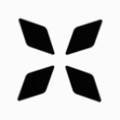 ОригиналВ январе этого года суд признал ФЦСР несостоятельной и ввел в ней процедуру наблюдения.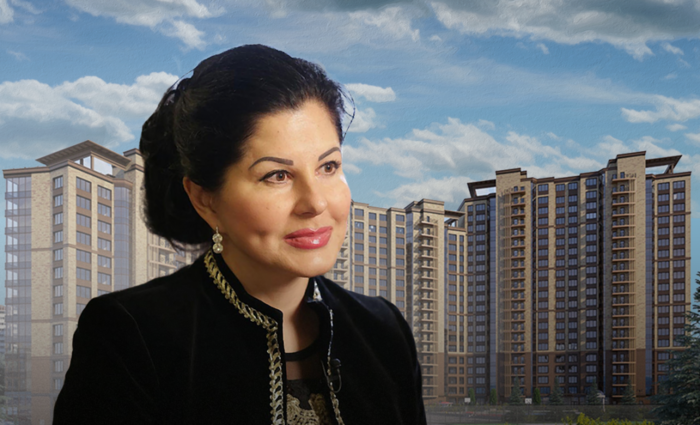 Тем не менее, компания, которую контролирует бывшая супруга главы «Роснефти» Марина Сечина, избежит банкротства и сохранит свои девелоперские проекты в Москве, уверяет гендиректор ФЦСР Максим Кретов.Эти заявления не мешают Сечиной и её бизнес-партнеру Хизиру Атакуеву через суд взыскивать с ФЦСР вложенные в компанию деньги.ФЦСР – в прошлом владелец крупных девелоперских проектов на западе Москвы, больше всего известна как «автор» одного из самых скандальных долгостроев столицы – квартала «Триумфальный» , ранее носившего название «Кутузовская миля», на Кременчугской улице, рядом с Кутузовским проспектом.В мае 2017 года заместитель мэра Москвы по строительству Марат Хуснуллин заявил, что власти расторгнут с ФЦСР контракт на снос пятиэтажек, на месте которых должны строиться новые корпуса жилого комплекса. Её менеджеры говорят, что с контрактом тоже все будет хорошо. Какие у них аргументы?Долгострой от ПолонскогоФЦСР начала этот проект еще в 2000-х годах, когда единственным владельцем компании был её основатель Петр Иванов. Он заключил с правительством Москвы контракт о сносе нескольких кварталов хрущевок в Фили-Давыдково и строительстве на их месте современных жилых комплексов. В 2005 году Иванов нашел для проекта соинвестора – фирму «Аванта», входившую в Mirax Group бизнесмена Сергея Полонского.Полонский собирался за $1,6 миллиарда построить на участке ФЦСР огромный комплекс «Кутузовская миля» площадью 921 тысяч квадратных метров, но начавшаяся стройка в 2008 году была заморожена из-за кризиса. Спустя четыре года против Полонского было возбуждено уголовное дело: следствие подозревало, что он потратил 2,6 миллиарда рублей, вырученные от продажи прав на будущие квартиры в «Кутузовской миле», на другие свои проекты – от башни «Федерация» в московском «Сити» до жилого комплекса в Черногории.Марина Сечина пришла в ФЦСР как антикризисный менеджер по просьбе дольщиков, которые просили сделать хоть что-нибудь: долгострой был затоплен водой, в подвале буквально жили бобры, объяснил знакомый экс-супруги Игоря Сечина.Дело закончилось только летом 2017 года: Полонский был приговорен к пяти годам лишения свободы, но тут же освобожден от наказания из-за истечения срока давности по делу.К тому моменту ФЦСР и её проект на Кутузовском принадлежали другим людям. После проблем с «Авантой» компания много лет искала инвесторов, но неудачно: денег не хватало и стройка почти не продвигалась. Наконец, в 2016 году ФЦСР перешла под контроль АО «УК «Управление». Его бенефициарами являются Марина Сечина и её партнеры, писали«Ведомости» со ссылкой на источники в правительстве Москвы и ФЦСР.Что стало с партнером Марины СечинойПроблемы ФЦСР с появлением нового инвестора не закончились. В конце 2016 года основателя ФЦСР Петра Иванова обвинили в вымогательстве $ 1 млн. С тех пор он находится в международном розыске.Сам Иванов рассказывал «Коммерсанту», что всего лишь пытался вернуть у одного из своих партнеров – Максима Викторова – деньги, вложенные в несостоявшийся проект культурно-просветительского комплекса на Крымском Валу. Тот проект в свое время получил широкую известность, потому что в нём также принимал участие двоюродный брат королевы Великобритании Елизаветы II, принц Майкл Кентский.Знакомый Иванова связывает предъявленные бизнесмену обвинения с борьбой за контроль над ФЦСР. Под уголовным преследованием Иванов не смог эффективно защитить свой бизнес и теперь вообще не влияет на проекты компании, объяснил собеседник «Открытых медиа».Как забирали хрущевки у СечинойВесной 2017 года заместитель мэра Москвы по строительству Марат Хуснуллин заявил журналистам, что столичные власти расторгнут с ФЦСР контракт на снос 14 пятиэтажек в районе Фили-Давыдково и строительство на их месте новых домов . Решение уже принято, город будет сносить дома за свой счет, объяснял он. Речь шла о двух квартала пятиэтажек рядом с ЖК «Триумфальный», на которых ФЦСР планировала строить новые корпуса.Для Сечиной демарш Хуснуллина стал неожиданностью, рассказал «Открытым медиа» ее знакомый. Ведь стройка «Триумфального» к тому времени возобновилась, и дольщики начали получать квартиры, которых ждали по десять лет, объясняет он. Сечина стала искать возможность договориться с властями и спасти проект. Тем не менее, контракт был расторгнут, говорят «Открытым медиа» чиновник мэрии и бывший сотрудник ФЦСР.Как банкротили девелопера «Триумфального»В прошлом году кредиторы завалили ФЦСР исками о возвращении денег, а один из них — «Промсвязьбанк», даже потребовал банкротства компании. Но опоздал: в конце января этого года арбитражный суд Москвы признал ФЦСР банкротом по иску другого кредитора, АО «Галс», которому компания не смогла вернуть около 800 миллионов рублей.А в феврале Сечина и ее партнер Хизер Атакуев подали к ФЦСР иски о взыскании с неё средств по кредитному договору.Хизир Атакуев является владельцем компании «Спецавиакомплектстрой 535» — генподрядчика строительства двух объектов «ФЦСР» — жилых комплексов бизнес-класса в Филях-Давыдково, говорится на официальном сайте компании.Несмотря на обилие судебных дел руководство ФЦСР сохраняет спокойствие. «Всё в порядке, проект реализуется, наконец-то, спустя 10 лет дольщики, которые заплатили деньги еще при Полонском, обретут квартиру. У нас с городом ежедневный диалог», – сказал «Открытым медиа» гендиректор ФЦСР, партнер Сечиной по другим бизнес-проектам Максим Кретов. Он уверяет, что информация о расторжении правительством Москвы контракта на снос пятиэтажек не соответствует действительности.Квартиры в «Триумфальном» продаются, договора долевого участия в строительстве заключаются с ФЦСР. В этом нет ничего странного: компания подала жалобу на введение наблюдения, готовится заключить мировое соглашение с кредитором, и таким образом избежать банкротства, объяснил сотрудник компании. «Мы пришли к диалогу и наладили ситуацию», – говорит о переговорах с кредитором Кретов.Иски Сечиной и Атакуева о взыскании денег с ФЦСР он называет формальностью: «Марина Владимировна в течение полутора лет в проекте разгребала задолженности предыдущих собственников и управленцев ФЦСР – необходимо было закрыть кредитные «дыры» в 5,7 миллиарда рублей, под это привлекались инвестиционные деньги. Сейчас эти средства частично возвращаются инвестором, в том числе через суды».Возможно, договориться кредитору и должникам в суде помогают их общие интересы. АО«Галс», обанкротившее ФЦСР, принадлежит Алексею Коновалову. Коновалов через подконтрольную ему компанию «Эгида» значится и владельцем УК «Управление». Той самой, которая управляет ФЦСР и де-факто контролируется Мариной Сечиной.Кто может помешатьИнформацию о конечных бенефициарах УК «Управление» и ФЦСР сегодня потребовали раскрыть в суде. С таким ходатайством обратились юристы компании «Литовская деревня». Эта компания привлечена в качестве третьего лица к делу о взыскании Сечиной и Атакуевым кредитных средств с ФЦСР. «Литовская деревня» обеспечивала залог по этому кредиту. Эта компания – один из немногих уцелевших активов Петра Иванова, уверяет его знакомый. О каком залоге идет речь, пока не известно.Представители «Литовской деревни» считают, что истец и ответчик по сути одни и те же лица, сговорившиеся раздуть неустойку и взыскать залог с  «Литовской деревни». Следующее заседание по делу назначено на 26 апреля.Чем занимается Марина СечинаКак писали «Открытые медиа» президент Федерации конного спорта России (ФКСР), бывшая супруга главы «Роснефти», Марина Сечина с осени 2017 г. значится в списке учредителей фонда «Триединство». Еще одним учредителем фонда стал Хизир Атакуев, а гендиректором организации был назначен сын актера Николая Караченцова Андрей Караченцов. Её благотворительный фонд будет восстанавливать храмы и поддерживать конный спорт.До этого момента Марина Сечина больше была известна как бизнесмен. После развода с Игорем Сечиным в 2011 году, она стала совладельцем нескольких бизнес-активов, среди которых были консалтинговые, инфраструктурные, энергетические компании и даже птицефабрика. 
В начале 2014 года газета «Ведомости» обнаружила, что Сечина стала совладельцем 51% «Экзект партнерс груп» и 49% «О-эйч-эль рус прайвит лимитед». Первая из этих компаний готовила персонал для Олимпийских Игр в Сочи, вторая – была партнером испанской строительной компании OHL, заключившей контракт на строительство железной дороги в Сибири на €1,95 млрд. со «Стройтрансгазом» Геннадия Тимченко. Правда, к лету 2014 г. Сечина вышла из числа собственников «О-эйч-эль рус». 
Позже бывшая супруга главы «Роснефти» получила контрольный пакет в импортере металлообрабатывающих станков из Европы «Станкофлот», сообщал «Коммерсантъ» со ссылкой на данные ЕГРЮЛ. 
В ноябре 2017 г. «Новая газета» со ссылкой на полученные Международным консорциумом журналистов-расследователей документы бермудской юридической компании Appleby, писала о зарегистрированной на Марину Сечину на Каймановых островах компании S Holdings Ltd. По данным издания, компания создавалась для инвестиций австрийского бизнесмена Джулиуса Майнла в девелоперские проекты в Восточной Европе и России. Сама Сечина назвала эту информацию «бредом», писали «Ведомости».Автор: Кирилл СедовОригинал